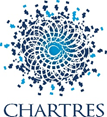 Direction des Ressources Humaines et Modernisation SocialeService Emploi et FormationChartres le 12 mai 2022La direction de la vie scolaire gère les différentes écoles primaires et maternelles de la ville de Chartres. Pour entretenir les locaux, accueillir les enfants dans de bonnes conditions d’hygiène et assurer l’encadrement de la restauration scolaire, la direction recrute par voie statuaire ou contractuelle, pour l’école primaire Jules Ferry, un Agent polyvalent d’entretien et de restauration scolaire H/FAu sein de la direction de la vie scolaire -  Etablissement « Jules Ferry»(Catégorie C –  cadre d’emploi des adjoints techniques ou contractuel) Les missions principales de poste se déclinent selon 3 thématiques :Entretien des locaux de la restauration scolaire, des écoles élémentaires •	Assurer le nettoyage des sols, huisseries, du mobilier, des sanitaires, des lavabos, des murs et des vitres (à hauteur d’homme), …•	Assurer le nettoyage du matériel (balais, brosses, chariots, poubelles, containers…),•	Commander, ranger et gérer les stocks des produits et du matériel de nettoyage,•	Assurer la préparation et le tri du linge envoyé à la société (blouses) ou à la blanchisserie (filet pour les chiffons, serpillières et sac pour les draps et couvertures),•	Assurer le ramassage, le tri, et l’évacuation des déchets courants. Préparation des repas et encadrement de la restauration scolaire •	Encadrer et surveiller les enfants à l’intérieur et à l’extérieur des locaux scolaires,•	Assurer la préparation des denrées (découpage, mise sur plat, chauffe, …) et service aux enfants,•	S’assurer de l’application du plan de maitrise sanitaire,•	Apporter une aide matérielle aux enfants (le passage aux toilettes, le lavage des mains avant et après les repas, l’habillage et le déshabillage si cela est nécessaire, l ’installation à table),•	Soigner et réconforter les enfants pour des blessures très légères (pour des blessures plus graves, contacter les pompiers et les familles).    Rôle éducatif, aider les enfants à acquérir leur autonomie •	Aider et apprendre aux enfants à couper la viande, éplucher les fruits, ouvrir les yaourts…•	Aider les enfants à acquérir en autonomie et suivi de l’éveil au goût.Dans le cadre de ces missions vous serez en relation avec les services de la vie scolaire, l’équipe d’ATSEM, les agents de services municipaux, l’équipe enseignante des écoles, les élèves et les parents. CONDITIONS D’EXERCICE DU POSTE :Temps de travail annualisé selon le calendrier scolaire.Journée continue avec temps de pause de 20 minutes comprises dans le temps de travail.En période scolaire (40h/semaine) Lundi – mardi - jeudi – vendredi : 06h15 à 15h15, mercredi : 06h15 à 10h15Lors des vacances scolaires, un grand ménage à effectuer avec l’ensemble de vos collègues de l’école selon votre planning annualisé.Votre profil : En matière d’hygiène : vous maîtrisez les techniques de nettoyage, les règles d’hygiène et de sécurité, vous respecter les protocoles d'utilisation des produits d’entretien et d'intervention.Au contact de l’enfant, vous savez identifier les besoins de l’enfant.D’une façon générale, vous avez un esprit d'initiative, vous possédez de bonnes qualités relationnelles, vous avez le sens du travail en équipe, vous êtes polyvalent et possédez une grande capacité d’adaptation.Nos atouts Rémunération statutaire + régime indemnitaire - groupe de fonction C2, Pour les contractuels : CDD de 1 à 3 ans renouvelable Evolution professionnelle : Accessibilité à des formations Possibilité de mutuelle avec prise en charge employeurComité des œuvres sociales : billetterie, activités sportives etc… Vous souhaitez mettre vos compétences au service du développement de la Ville de Chartres. Rejoignez- nous ! Conformément au principe d’égalité d’accès à l’emploi public, cet emploi est ouvert à tous les candidats remplissant les conditions statutaires requises, définies par le code général de la fonction publique. A compétences égales, toutes les candidatures sont étudiées.Si ce poste vous intéresse, merci de faire parvenir votre candidature (lettre de motivation et CV) à Mairie de Chartres - Direction des Ressources Humaines, par mail : recrutement@agglo-ville.chartres.fr, avant le 5 juillet 2022.	La Directrice Générale des Services par intérim,								Stéphanie DELAPIERRE 